PROCESO: INFIMA CUANTIA –CATALOGO ELECTRONICOANTECEDENTES:En la ciudad de Manta las reparaciones tanto de agua potable como de alcantarillados son diariamente atendidas para dar la solución técnica respectiva. En las reparaciones a veces es necesario cubrir el área de excavación realizada ya sea por agua potable o alcantarillado con protecciones que permitan precautelar la seguridad de las personas que transitan por las calles o veredas, y dentro de esta protección tenemos contemplado la colocación de tapas provisionales ya sea de madera y cualquier otro material resistente que permita la circulación y uso de espacios públicos. Es por ello que se debe contemplar la adquisición de 2 planchas de metal al caliente ASTM A36 para colocarlas puntualmente en estas áreas intervenidas para que a su vez también permita garantizar el cuidado de la reparación o trabajo realizado, y continuar con la terminación del mismo ya que en muchos caso se utilizan estas planchas metálicas cuando una reparación ha sido solucionada y se rellena hasta nivel de carpeta asfáltica o pavimento; así como también en los pozos de revisión de alcantarillado que muchos factores se extravían las tapas o se dañan.OBJETIVOSAdquirir 2 planchas de acero negro en caliente ASTM A-36 de dimensiones: (225x220x24)mm y (255x225x24)mm para protección en pozos de alcantarillado y reparaciones AA.PP y AA.SS como medida de contingenciaMOTIVACIÓN – JUSTIFICACIÓN Actualmente en la ciudad de Manta se ejecutan obras de saneamiento y mantenimiento de redes en agua potable y alcantarillado, y todas estas actividades necesitan como contingente estos implementos para poder continuar con sus labores de manera segura y continua, y de la misma manera para q las personas que circulan por estas áreas intervenidas puedan trasladarse de manera segura.Es por ello que es indispensable que se realice la adquisición de 2 planchas de acero negro en caliente ASTM A36 de dimensiones: (225x220x24)mm y (255x225x24)mm para protección en pozos de alcantarillado y reparaciones AAPP y AASS como medida de contingencia.    CARACTERISTICAS TÉCNICAS Y ESPECIFICASPLAZO DE EJECUCIÓN El plazo de la entrega de éste bien será de 5 días calendarios a partir de la emisión de la orden de compra.N°DESCRIPCIÓN DEL BIEN/SERVICIOCANTIDADCARACTERISTICAS, REQUISITOS FUNCIONALES O TECNÓLOGICO1plancha de acero negro en caliente1acero negro en caliente ASTM A-36 de dimensiones: (225x220x24)mm2plancha de acero negro en caliente1acero negro en caliente ASTM A-36 de dimensiones: (255x225x24)mmRealizado por:Revisado y Aprobado por: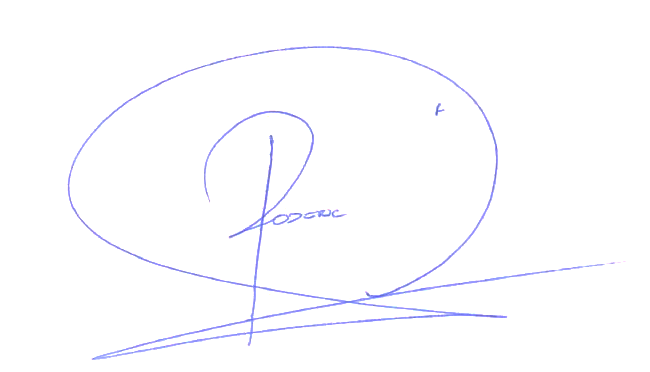 Firma:_______________________ING. ERIC RODRIGUEZ R.ESPECIALISTA 7 DE OPERACIONES DE ASESORÍA TECNICA DE AA.PP Y SANEAMIENTO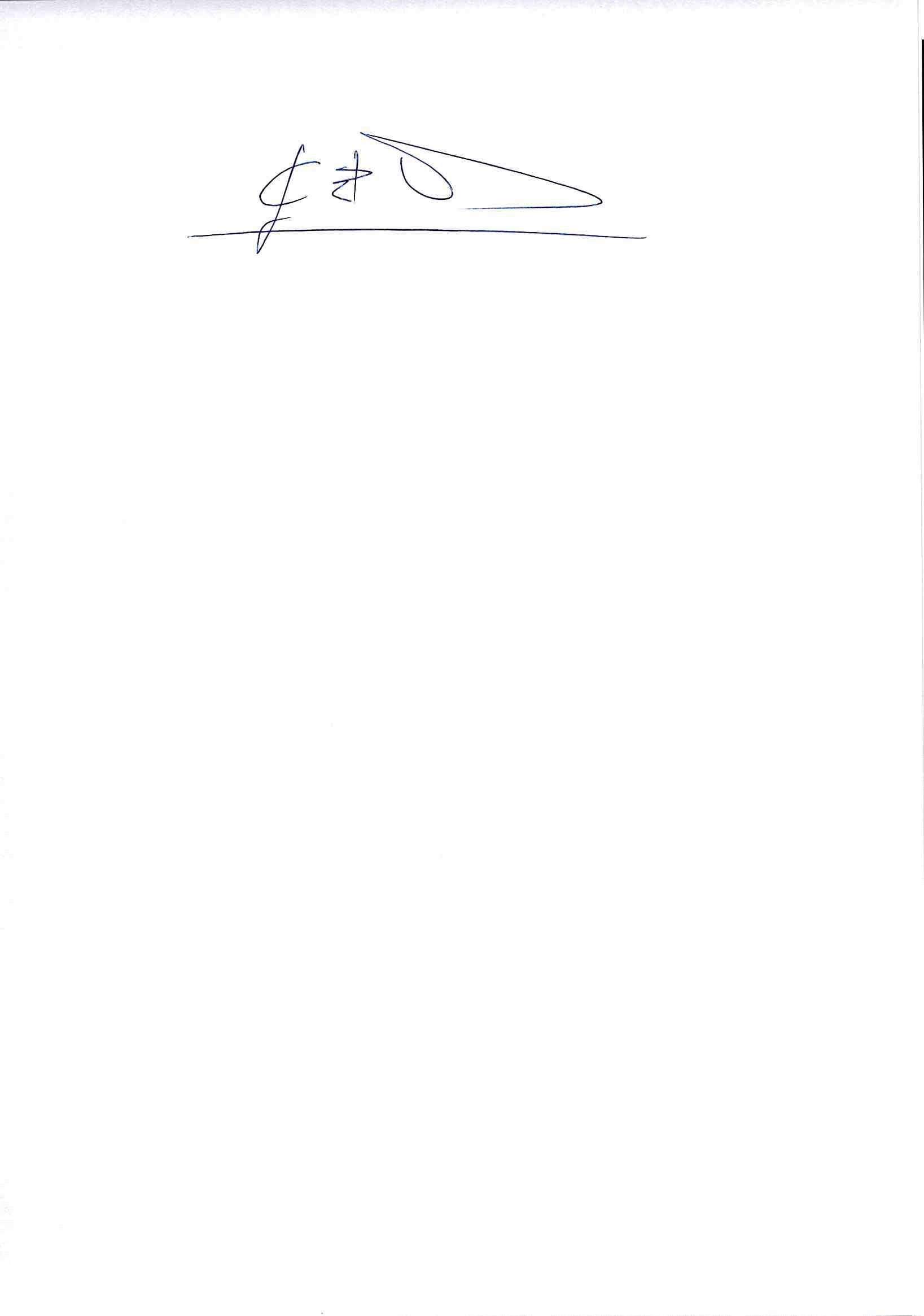 Firma:_______________________________ING. CESAR DELGADO Z.GERENTE DEN GESTION TECNICA (e)ÁREA REQUIRENTEÁREA REQUIRENTE